Fiche d’évaluation de l’étudiant au cours de ses activités de stageSignature et cachet de l’encadrant professionnelRépublique Tunisienne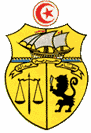 Nom et logo de la structure d’accueil****Nom et logo de la structure d’accueilMinistère de l’EnseignementSupérieur et de la Recherche ScientifiqueNom et logo de la structure d’accueil****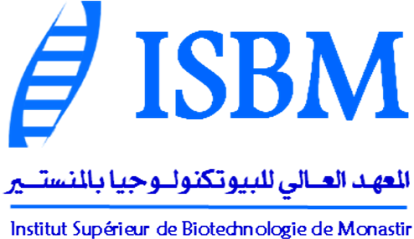 Nom et logo de la structure d’accueilNom et logo de la structure d’accueilNom et logo de la structure d’accueilNom et logo de la structure d’accueilL’étudiantNom :…………………………………………. Prénom:……………………………………………............................................Adresse:…………………………………………………………………………………………Filière……………………………………………………………………………………………N° de la carte d’étudiant :…………………………………………………………Téléphone : …………………………………………………………………………...Adresse email :…………………………………………………………………L’encadrant professionnel  Nom :…………………………………………. Prénom:……………………………………………............................................Téléphone : …………………………………………………………………………...Adresse email :…………………………………………………………………DescriptifAppréciations et observationsAppréciations et observationsDescriptifQualitatifsQuantitatifsActivité 1 : préparation des protocoles expérimentaux, de plan d’expérience, de plan d’action, tenue d’un tableau de bord, par l’étudiantActivité 2 : mode d’expérimentation, rigueur méthodologique.Activité 3 : pertinence des résultats obtenus et leur analyse.Activité 4 : collaboration, gestion de stress, négociation, argumentation.Activité 5 : initiative, engagement, prise de position.Activité 6 : créativité, autonomie.Activité 7 : confiance en soi et développement personnelActivité 8 : communication orale, prise de parole en public, négociation, argumentationActivité 9 : ex travail d’équipe, interaction et intégration ; capacité d’adaptation et de gestion du stressActivité 10 : autonomie, responsabilité éthique dans le choix de solution démocratiqueActivité 11 : capacité de gestion de carrière, de réalisation d’un projet personnalisé, éthique et droit du métier.Activité 12 :Activité 13 :Appréciations finaleAppréciations finale